Образовательная область «Познавательное развитие»(ФЭМП)Тема: «Логические игры»Цель: Формирование у детей логического мышления, через логико-математические игры.Задачи:Закрепить знания о геометрических фигурах. Создать условия для развития логического мышления, сообразительности, внимания, развивать смекалку, зрительную память, воображение, способствовать формированию мыслительных операций, умению аргументировать свои высказывания. Воспитывать самостоятельность, умение понимать учебную задачу и выполнять ее самостоятельно, воспитывать интерес к математическим играм.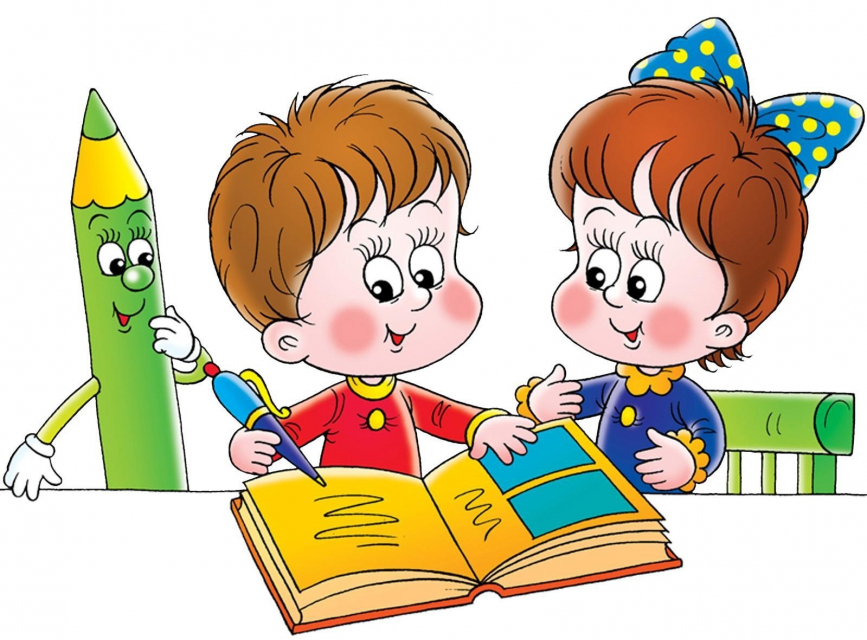  «Найди отличия»Цель: на основе зрительного сопоставления 2х предметов или 2х групп предметов найти отличия.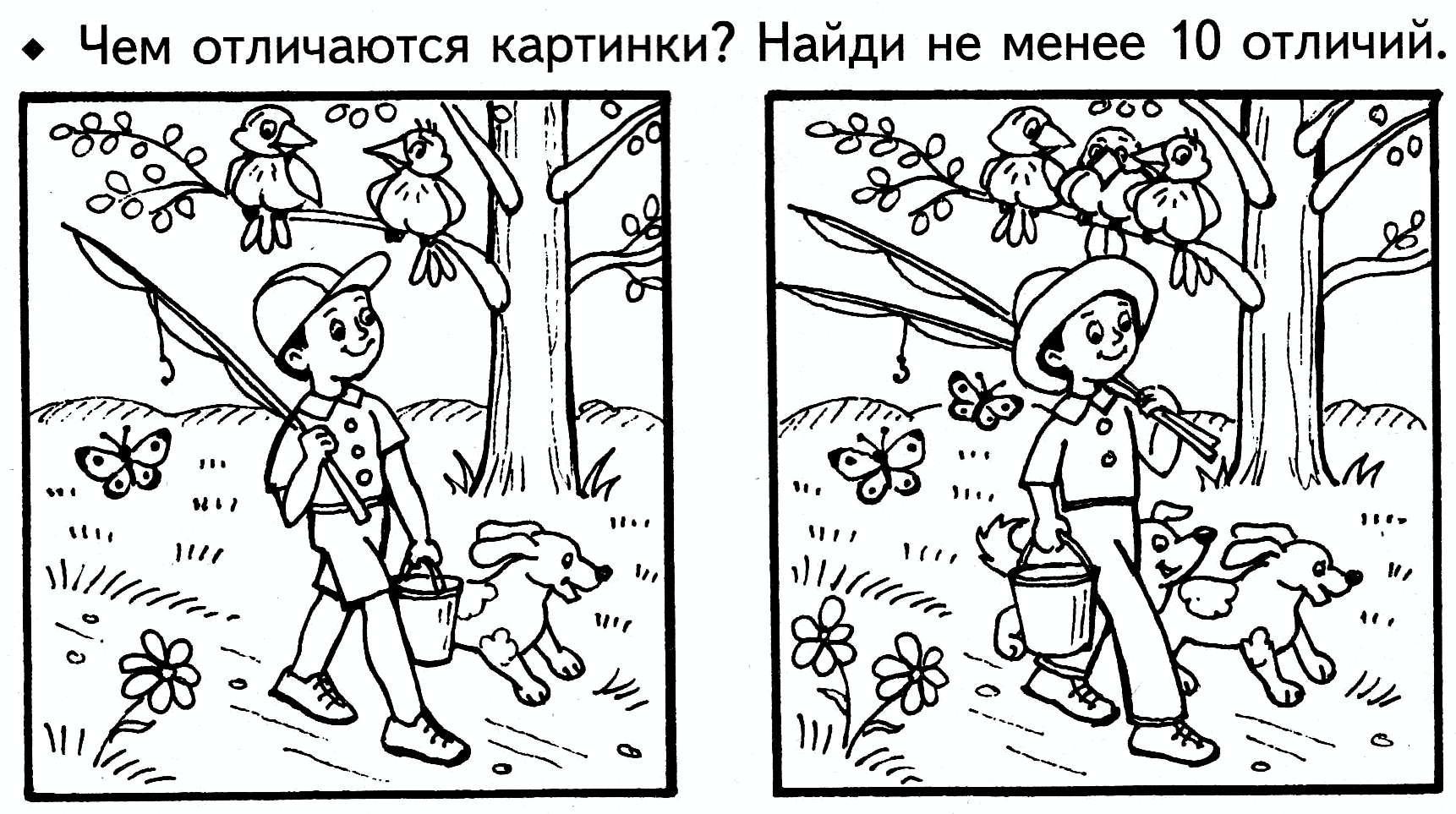 «Найди пару»Цель: на основе зрительного сопоставления 2х предметов или 2х групп предметов найти пару.Пара может находиться по тем же признакам, что и в игре «Найди отличия»ЦветКоличествоВеличинаОтсутствие чего-либо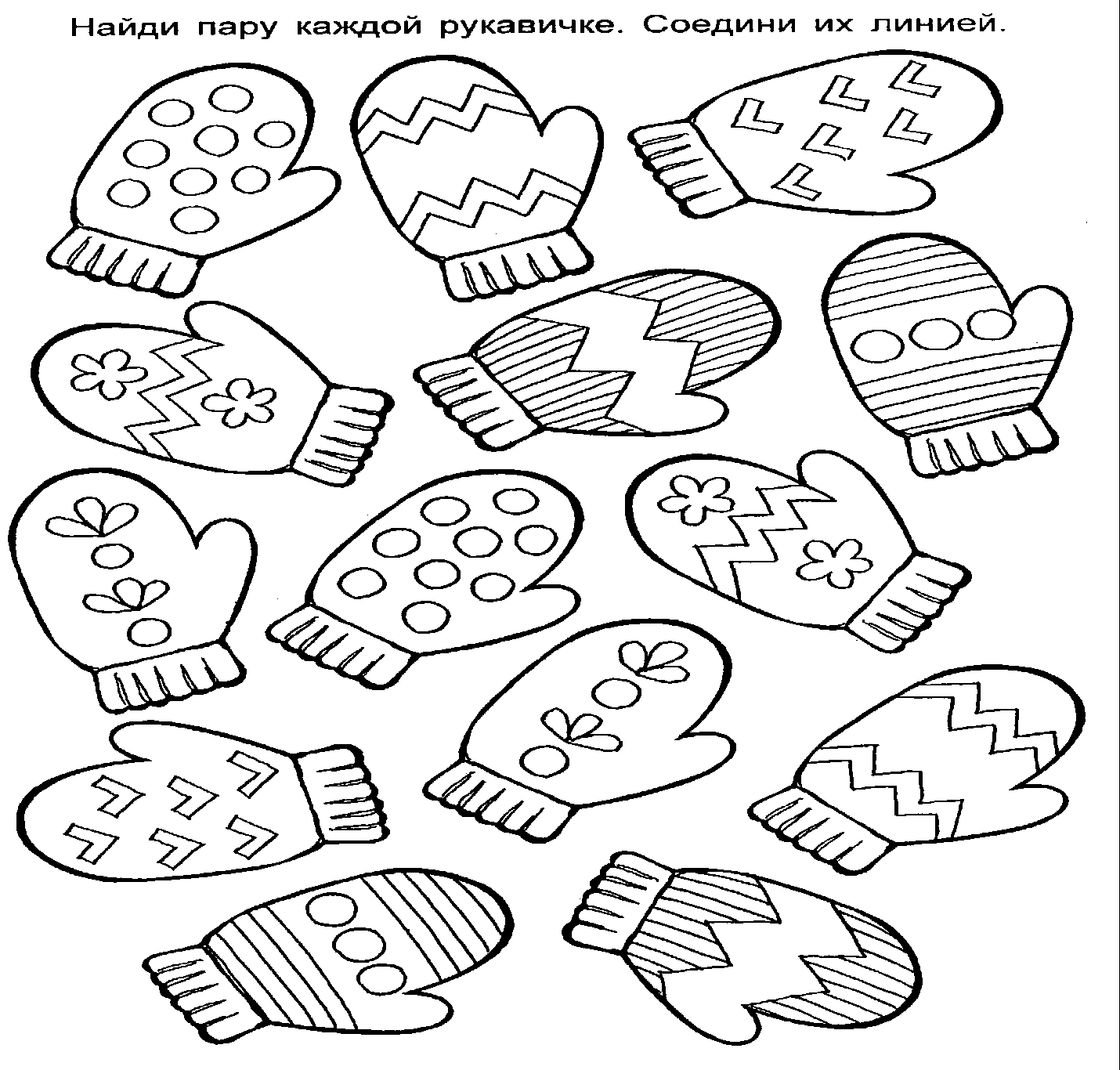 «Найди лишний»Цель: Обобщить группу предметов по существенному и не существенному признаку.Например:Воспитатель поочередно показывает детям карточки с изображением геометрических фигур (круга, квадрата, треугольника) предлагает рассмотреть их и спрашивает:–Чем отличаются фигуры?–Чем похожи фигуры?–Какая фигура лишняя? Почему?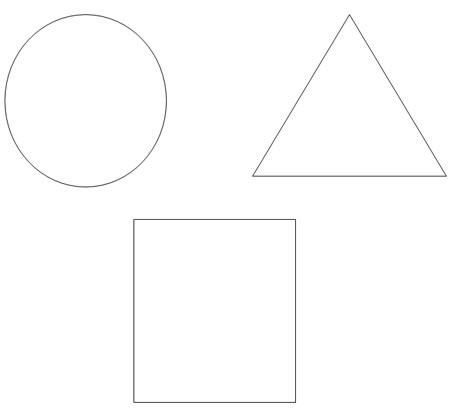 «Продолжи ряд»Цель: Уловить закономерность и продолжить ряд вперед или назадВоспитатель заранее готовит математические карточки по количеству детей. На карточках изображены ряды, которые не повторяются. Дети должны выбрать карточку, внимательно рассмотреть нарисованный на ней ряд и продолжить его.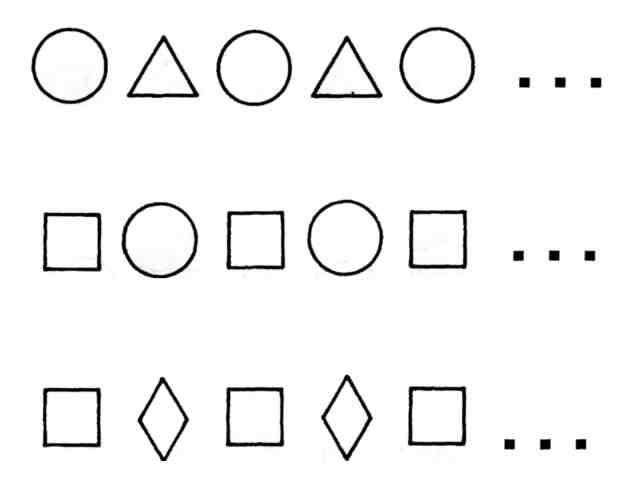 